COSTAATTCHEM092 – Introduction to Concepts in Chemistry IILesson 9 – Homework1. The diagram below shows the apparatus used for the electrolysis of lead bromide. Draw labels to show the following:cathode 	 	anode 		electrolyte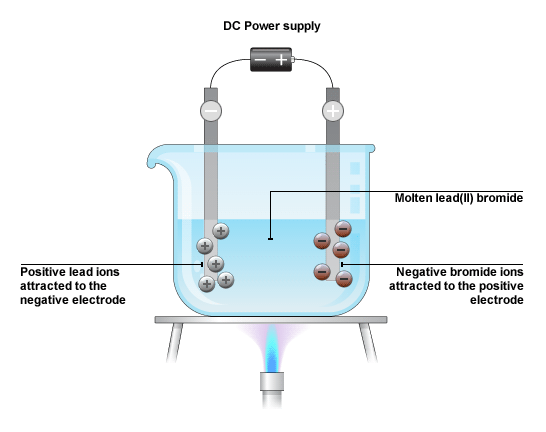 2. Say what is formed at the cathode and at the anode during the electrolysis of the following substances. Assume that carbon electrodes were used each time. You don’t need to write electrode equations.(a) molten zinc chlorideat the anode:____________________		at the cathode:____________________(b) molten sodium iodideat the anode:____________________		at the cathode:____________________